POSITION DESCRIPTION: SECRETARY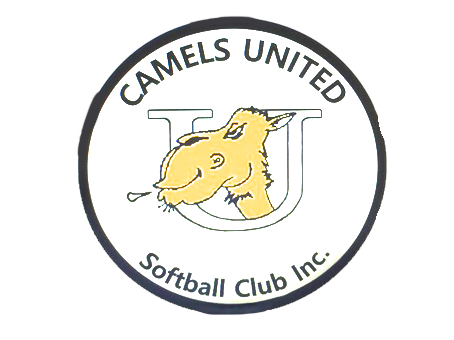 Purpose: Primary Club Communication point to Members and AssociationManagement of club recordsThe Secretary is elected by club members at the Annual General Meeting (AGM) and is appointed for one calendar year from the date of the AGM to the next AGM.Administrative Roles:Voting Committee MemberMaintain records of the Committee and ensure effective management of club's records Manage Minutes of Committee meetings, including either recording the Minutes or ensuring the Minutes Secretary does so, and ensuring meeting outcomes are published on the club’s website shortly after each meeting and no later than seven days.Development of the agenda in consultation with other Committee members and distribution prior to the meetingIs sufficiently familiar with all current club documents to note applicability during meetingsIs responsible for ensuring that accurate and sufficient documentation exists to meet legal requirements Enable and authorise people to help with the Committee's business. This includes signing a copy of the final approved Minutes and ensuring that the signed copy is maintainedEnsure that the records of the club are maintained as required by law and made available when required by authorised persons. These records may include founding documents, lists of Committee members, Committee meeting Minutes, financial reports, and other official records.The Secretary ensures that official records are maintained of members of the Club and Committee.  He/she ensures that these records are available when required for reports, elections, referenda, other votes, etc.Provide an up-to-date copy of the Constitution and bylaws at all meetingsEnsure that proper notification is given of Committee and Club meetings as specified in the bylawsManage the general correspondence of the Committee except for such correspondence assigned to othersHelp and lead the Committee in providing systematic communication from the Committee to club members and other relevant stakeholdersThe Secretary may also be the nominated person to receive and file relevant Police Check records or Working with Children documentation. Take new members through an induction and ensure that they have the information they need to settle in smoothlyProvide new members with a Welcome Kit and take them through its contentsPersonal AttributesBe organised and a good communicatorHave computer skillsbe able to keep confidential matters confidential be affable and friendly in approaching othersbe a person who can develop good relationships internally and externallyenjoy the club themselves and be enthusiastic about the club and its activities be very accepting of all people and keen to develop a diverse member baseattend social functions, club activities to undertake the “meet and greet” rolebe a good listener and attuned to the interests of members and other interest groupshave a good working knowledge of the Committee Constitution, rules and duties of office bearers be able to work collaboratively with other Committee Members be a good role model and a positive image for the clubbe a competent public speakerKey RelationshipsClub MembersAll Committee MembersGeneral Public Seeking Membership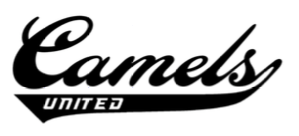 